                                                                                                                                                                  (All. A)  DOMANDA PER LA PARTECIPAZIONE AL BANDO PUBBLICO PER IL REPERIMENTI DI ESPERTI ESTERNIAlla Dirigente Scolastica dell’Istituto Comprensivo n. 19, BolognaIl/la sottoscritto/a ______________________________________nato/a a _________________________ Il _______________________ e residente a __________________________________________________ in via____________ __________________________________ n. ____ Cap ___________ prov. ________ Status professionale ___________________________ titolo di studio _____________________________ Codice Fiscale ________________________________ tel. ____________ cellulare ___________________ e-mail ______________________________________ C H I E D Edi partecipare alla selezione  per l’attribuzione nell’ A.S. 2019/2020 dell’incarico di Esperto esterno  tramite contratto di prestazione d’opera, di cui all’Avviso Pubblico Prot. N.13777/C.14 del 9/10/2019,emanato da questa Istituzione Scolastica, Progetto/Attività di  Orientamento.A tal fine ai sensi degli artt. 46 e 47 del D.P.R. n. 445/2000, consapevole che le dichiarazioni mendaci sono punite ai sensi del codice penale e delle leggi speciali in materia, secondo le disposizioni richiamate  all’art. 76 del citato D.P.R. n. 445/00, dichiara: status professionale ____________________________Titolo di studio______________________________ godere dei diritti civili e politici;  non aver riportato condanne penali e non essere destinatario di provvedimenti che riguardano    l’applicazione di misure di prevenzione, di decisioni civili e di provvedimenti amministrativi iscritti nel    casellario giudiziale;  essere a conoscenza di non essere sottoposto a procedimenti penali; 	 di essere in possesso di non essere in possesso Assicurazione Infortuni e Responsabilità Civile verso terzi; di essere estraneo all’Amm.ne dello Stato, in tal caso l’attività deve essere considerata:  lavoro autonomo, con emissione di regolare fattura, assoggettata ad IVA ed eventuale rivalsa del            4% e/o contributo cassa previdenziale del 2% (compenso e rivalsa soggetti a ritenuta d’acconto);Allega: griglia di valutazione  (a corredo dell’avviso prot.n.13777/C.14 del 9/10/2019) (obbligatoria)  Titolo Studio curriculum vitae in formato europeo ( obbligatorio)                                altra documentazione utile alla valutazione,           specificare________________________________________________________________________________________________________________________________________________________________________________________________________________________________________________________________________________________________________________________________________________                               presentazione Progetto, contenente il costo, rispondente a quanto riportato nel bando:  assoggettato a Ritenuta Acconto, con emissione di regolare fattura  assoggettato ad IVA, specificare percentuale 10% o 22% , con emissione di regolare fattura    esente IVA, con emissione di regolare fattura  autorizzazione da parte  dell’amministrazione di appartenenza dell’esperto, se dipendente pubblico, in applicazione dell’art. 58 del D.Lvo 3 febbraio 1993, n. 29 e s. m. e i.., in caso di candidatura da dipendenti dalla P.A. o da altra amministrazione Consapevole della responsabilità penale e della decadenza da eventuali benefici acquisiti nel caso di dichiarazioni mendaci, dichiara sotto la propria responsabilità:di avere preso visione del bando e di accettare totalmente le condizioni previste dal bando di selezionedi essere a conoscenza che le dichiarazioni dei requisiti, qualità e titoli riportati nella domanda e nel curriculum vitae sono soggette alle disposizioni del Testo Unico in materia di documentazione amministrativa emanate con DPR 28.12.2000 n. 445.Il/La sottoscritto/a si impegna a svolgere l’incarico senza riserve e secondo il calendario predisposto dall’Istituto. La/Il sottoscritta/o __________________________con la presente, ai sensi degli articoli 13 e 14 del Regolamento U.E. 2016/679 (G.D.P.R.) e del D.Lgs. 101/2018 AUTORIZZAL’Istituto Comprensivo N.19 (BO) al trattamento, anche con l’ausilio di mezzi informatici e telematici, dei dati personali forniti dal sottoscritto; prende inoltre atto che, ai sensi del “Codice Privacy”, titolare del trattamento dei dati è la Dirigente Scolastica pro tempore, Prof.ssa Giovanna Facilla dell’Istituto sopra citato e che il sottoscritto potrà esercitare, in qualunque momento, tutti i diritti di accesso ai propri dati personali previsti dal Regolamento U.E. 2016/679 (G.D.P.R.) e del D.Lgs. 101/2018, il diritto di ottenere la conferma dell’esistenza degli stessi, conoscerne il contenuto e le finalità e modalità di trattamento, verificarne l’esattezza, richiedere eventuali integrazioni, modifiche e/o la cancellazione, nonché l’opposizione al trattamento degli stessi.Data__________________					Firma_____________________________							             (obbligatoria a pena di nullità della domanda)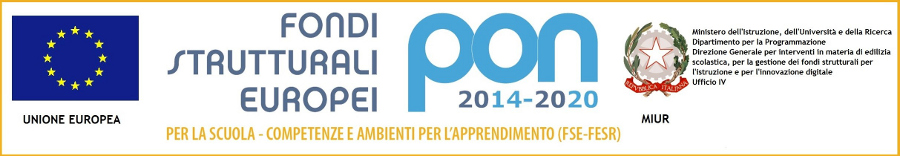 ISTITUTO COMPRENSIVO N. 19 BOLOGNACodice Meccanografico: BOIC87800G   Codice Fiscale: 91357350379Sede legale: Via d'Azeglio n. 82, 40123 Bologna Tel. 051/584082 - 051/330374 - Fax 051/6449146e-mail:  boic87800g@istruzione.it - PEC: boic87800g@pec.istruzione.itSito web: www.ic19bologna.edu.it Codice Univoco per la fatturazione elettronica: UF8F2Z - IBAN IT59C0760102400001015678863Scuola dell’Infanzia e Primaria “I.O.R.”, via G. C. Pupilli n. 1, 40136 Bologna - Tel. 051/6366132Scuola Primaria “Adele Cremonini-Ongaro”, Via Bellombra n. 28, 40136 Bologna - Tel./Fax 051/585828Scuola Primaria “Mario Longhena”, Via di Casaglia n.41, 40135 Bologna - Tel./Fax 051/6143644Scuola Secondaria di I grado “Lavinia Fontana”:  sede Via D'Azeglio n. 82, - Tel. 051/582283 Fax 051/582428; sede Via Capramozza n.15, Tel.051/3392701, 40123 BolognaGRIGLIA DI VALUTAZIONE TITOLIAvviso selezione Prot.n.13777/C.14 del 9/10/2019Data, __________________                                                           Firma:  _______________________________di essere nato/a il _______________ a ______________________________ Prov. ___   ________   ___;  di essere residente a _____________________________________________ Prov. ___   ________   ___  in via ___________________________________________________  n. _________ CAP _____________ recapito telefonico ____________________________ cellulare __________________________________e-mail ________________________________________________________________________________eventuale domicilio se diverso dalla residenza:____________________________________________________________________________________________________________________________________;    di essere cittadino/a italiano/a secondo le risultanze del Comune di ___________________________;  oppure    di essere cittadino/a di no degli Sati membri dell’unione Europea _____________________________;     Prestazione di lavoro autonomo occasionale, con emissione di regolare fattura, assoggettata a              ritenuta d’acconto, IRAP e di eventuali contributi INPS;         di appartenere alla P.A. o altra amministrazioneTitoli di StudioPUNTIPunteggioPUNTEGGIO RISERVATO ALLA SCUOLA11 a)2)2 a)Laurea specialistica, magistrale o vecchio ordinamento con LodeLaurea conseguita all’estero (per esperti madre lingua) Laurea specialistica, magistrale o vecchio ordinamento senza LodeLaurea conseguita all’estero (per esperti madre lingua) 14 punti10 punti3Laurea Triennale in ambito disciplinare  attinente al progetto per cui si concorre  8  punti4Diploma di istruzione secondaria superiore quinquennale N.B. valutabile in mancanza di Laurea  5 puntiAttività Professionale5Docenza universitaria coerente con area disciplinare attinente al progetto per cui si concorre2 punti per ogni anno accademico, almeno 180 gg.) fino ad un max 4 anni6Pubblicazioni coerenti con area disciplinare attinente al progetto per cui si concorre1 punto (per ogni pubblicazione, fino ad un max di 10)7Specializzazioni, corsi di perfezionamento post laurea, master, ecc., coerenti con area disciplinare attinente al progetto per cui si concorre2 punti (per ogni titolo)fino ad un max 2 titoli8Pregresse esperienze di docenza in area disciplinare attinente al progetto per cui si concorre, nelle Istituzioni Scolastiche: attività per un minimo di 20 ore oppure per un periodo di almeno 3 mesi1 punto per progetto, fino ad un max 10Certificazioni attinenti al progetto per cui si concorre ( si valuta solo una tipologia di certificazione)910 Conseguimento di certificazioni informatiche  Conseguimento di certificazioni linguistiche (lingua inglese) ** Si valuta solo la certificazione superiore2 punti per certificazione(si valutano massimo 3 titoli)B2: punti 2(per disciplina)C1: punti4(per disciplina)C2: punti6(per disciplina)Formazione11Attività di Formatore in area disciplinare attinente al progetto per cui si concorre2 punti per ogni attività/esperienza (max 6 punti)